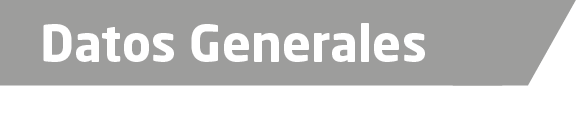 Nombre Carlos Miguel Poot MeléndezGrado de Escolaridad Maestro en Derecho PenalCédula Profesional (Licenciatura) 3418046Cédula profesional (Maestría) 9668234Teléfono Celular2291191578Correo Electrónico capo5408@hotmail.comDatos GeneralesFormación Académica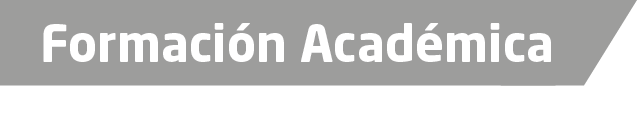 1974-1977 Universidad Veracruzana ubicada en la Ciudad de Xalapa, Veracruz Estudios de Licenciatura en Derecho.2006-2008Maestría en Derecho Penal en la Universidad Cristóbal Colon Ubicada en la Ciudad de Veracruz, Veracruz.Trayectoria Profesional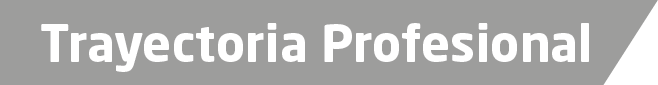 1977-2003Representante administrativo de diversas empresas e instituciones.2004 a la FechaFuncionario como Fiscal de la Fiscalía General del Estado2008 a la FechaCatedrático de la Universidad Veracruzana en el Puerto de Veracruz (SEA)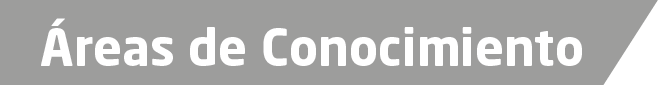 Derecho PenalDerecho AdministrativoDerecho LaboralDerecho ConstitucionalDerecho Civil